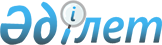 Ұлттық режимнен алып тастауды белгілеудің кейбір мәселелері туралыҚазақстан Республикасы Үкіметінің 2024 жылғы 16 наурыздағы № 190 қаулысы
      "Мемлекеттік сатып алу туралы" Қазақстан Республикасы Заңының 14-бабына сәйкес Қазақстан Республикасының Үкіметі ҚАУЛЫ ЕТЕДІ:
      1. Мемлекеттік сатып алуды жүзеге асыру кезінде: 
      1) Қазақстан Республикасының аумағында өндірілмейтін тауарларды қоспағанда, шет мемлекеттерден шығарылатын жиһаз өнеркәсібі тауарларын, сондай-ақ шетелдік әлеуетті өнім берушілер тиісінше орындайтын, көрсететін жұмыстарды, қызметтерді;
      2) Қазақстан Республикасының аумағында өндірілмейтін тауарларды қоспағанда, шет мемлекеттерден шығарылатын машина жасау саласының тауарларын ұлттық режимнен алып тастау белгіленсін.
      2. Тауарларды, жұмыстарды және көрсетілетін қызметтерді отандық өндірушілердің тізіліміндегі жеке және заңды тұлғалардың мемлекеттік сатып алуға қатысуына рұқсат етілсін.
      3. Қазақстан Республикасының Өнеркәсіп және құрылыс министрлігі "Атамекен" Қазақстан Республикасының Ұлттық кәсіпкерлер палатасымен келісу бойынша осы қаулы қабылданған күннен бастап 10 жұмыс күні ішінде тауарлардың, жұмыстардың, көрсетілетін қызметтердің бірыңғай номенклатуралық анықтамалығына сәйкес кодтарды көрсете отырып, осы қаулының 1-тармағында көзделген тауарлардың, жұмыстардың, көрсетілетін қызметтердің тізбесін бекітсін және осы тізбенің мемлекеттік сатып алу жөніндегі уәкілетті органға ұсынылуын қамтамасыз етсін.
      4. Осы қаулы алғашқы ресми жарияланған күнінен бастап қолданысқа енгізіледі және екі жыл бойы қолданылады.
					© 2012. Қазақстан Республикасы Әділет министрлігінің «Қазақстан Республикасының Заңнама және құқықтық ақпарат институты» ШЖҚ РМК
				
      Қазақстан РеспубликасыныңПремьер-Министрі

О. Бектенов
